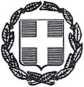 ΠΑΡΑΡΤΗΜΑ IΥΠΕΥΘΥΝΗ ΔΗΛΩΣΗ(άρθρο 8 Ν.1599/1986)Η ακρίβεια των στοιχείων που υποβάλλονται με αυτή τη δήλωση μπορεί να ελεγχθεί με βάση το αρχείο άλλων υπηρεσιών (άρθρο 8  παρ. 4Ν. 1599/1986)Με ατομική μου ευθύνη και γνωρίζοντας τις κυρώσεις  (3), που προβλέπονται από της διατάξεις της παρ. 6 του άρθρου 22 του Ν. 1599/1986, δηλώνω ότι:Γνωρίζω τις προβλεπόμενες συνέπειες όπως κάτωθι αναφέρονται:1. Ν.4305/2014, θεσμοθετήθηκε ο καθολικός έλεγχος της γνησιότητας τόσο των δικαιολογητικών των νεοπροσλαμβανόμενων υπαλλήλων του εν ευρεία έννοια δημοσίου τομέα, πριν την υπογραφή της πράξης διορισμού ή πρόσληψης, όσο και όλων των στοιχείων του προσωπικού μητρώου των υπαλλήλων ανεξαρτήτως της εργασιακής σχέσης, με την οποία υπηρετούν, στις δημόσιες υπηρεσίες, ανεξάρτητες αρχές, Ο.Τ.Α. α' και β’ βαθμού, και τις επιχειρήσεις αυτών, Ν.Π.Δ.Δ., κρατικά Ν.Π.Ι.Δ. και δημόσιες επιχειρήσεις, απαγορεύοντας μάλιστα την οποιαδήποτε υπηρεσιακή μεταβολή, συμπεριλαμβανομένης της παραίτησης, πριν την ολοκλήρωση του ελέγχου.2.Σε περίπτωση εύρεσης πλαστού ή νοθευμένου δικαιολογητικού, και αφού ο ελεγχόμενος καλείται σε ακρόαση κατ’αρθρ. 20 παρ.2 Συντάγματος και 6 Ν.2690/1999, εκκινούν τρεις παράλληλες διαδικασίες: α) η διοικητική, για την ανάκληση της πράξης διορισμού και σε εξειδικευμένες περιπτώσεις (βλ. αμέσως παρακάτω) για πειθαρχικό έλεγχο, β) η ποινική, με τη διαβίβαση του σχετικού φακέλου στις εισαγγελικές αρχές για τη διερεύνηση τυχόν ποινικών αδικημάτων και άσκηση ποινικής δίωξης, και γ) η δημοσιονομική, με τη διαβίβαση του σχετικού φακέλου στις αρμόδιες υπηρεσίες του Ελεγκτικού Συνεδρίου, για τον καταλογισμό τυχόν αχρεωστήτως καταβληθέντων ποσών στον ελεγχόμενο υπάλληλο 3. Ν.4619/2019)αρ.217 παρ.3 «Με φυλάκιση τιμωρείται όποιος καταρτίζει πλαστό ή νοθεύει πτυχίο ή κάθε πιστοποιητικό γνώσεων ή δεξιοτήτων ή νοθεύει γνήσιο ή κάνει χρήση αυτών, με σκοπό να καταλάβει θέση εργασίας ή να διεκδικήσει βαθμολογική ή μισθολογική προαγωγή στον δημόσιο ή τον ιδιωτικό τομέα».αρ.216 «1. Όποιος καταρτίζει πλαστό ή νοθεύει έγγραφο με σκοπό να παραπλανήσει με τη χρήση του άλλον σχετικά με γεγονός που μπορεί να έχει έννομες συνέπειες τιμωρείται με φυλάκιση και χρηματική ποινή. 2. Με την ίδια ποινή τιμωρείται όποιος για τον παραπάνω σκοπό εν γνώσει χρησιμοποιεί πλαστό ή νοθευμένο έγγραφο... 4. Αν οι πράξεις των παραγράφων 1 και 2στρέφονται άμεσα κατά του νομικού προσώπου του ελληνικού Δημοσίου, των νομικών προσώπων Δημοσίου Δικαίου ή των οργανισμών τοπικής αυτοδιοίκησης και το συνολικό περιουσιακό όφελος ή η συνολική ζημία υπερβαίνει συνολικά τις 120.00$ ευρώ, επιβάλλεται κάθειρξη τουλάχιστον δέκα ετών και χρηματική ποινή έως χίλιες ημερήσιες μονάδες. Οι πράξεις αυτές παραγράφονται μετά είκοσι έτη».αρ.386 «1. Όποιος με την εν γνώσει παράσταση ψευδών γεγονότων σαν αληθινών ή την αθέμιτη απόκρυψη ή παρασιώπηση αληθινών γεγονότων βλάπτει ξένη περιουσία πείθοντας κάποιον σε πράξη, παράλειψη ή ανοχή με σκοπό από τη βλάβη αυτής της περιουσίας να αποκομίσει ο ίδιος ή άλλος παράνομο περιουσιακό όφελος τιμωρείται με φυλάκιση και χρηματική ποινή. Αν η ζημία που προκλήθηκε υπερβαίνει συνολικά το ποσό των 120.000 ευρώ επιβάλλεται κάθειρξη έως δέκα έτη και χρηματική ποινή. 2. Αν η απάτη στρέφεται άμεσα κατά του νομικού προσώπου του ελληνικού δημοσίου, των νομικών προσώπων δημοσίου δικαίου ή των οργανισμών τοπικής αυτοδιοίκησης και η ζημιά που προκλήθηκε υπερβαίνει συνολικά το ποσό των 120.000 ευρώ [επιβάλλεται κάθειρξη τουλάχιστον δέκα ετών και χρηματική ποινή έως χίλιες ημερήσιες μονάδες. Η πράξη αυτή παραγράφεται μετά είκοσι έτη».Δημόσιο ΛογιστικόΆρ.33 Ν.2362/1995 «1. Μη νόμιμες δαπάνες που πληρώθηκαν με οποιονδήποτε τίτλο πληρωμής καταλογίζονται: α) στον υπάλληλο που από δόλο ή βαρεία αμέλεια προέβη σε παράνομες πράξεις ή παραλείψεις ή συνέπραξε στην έκδοση αυτών ή στη μη τήρηση των νόμιμων διαδικασιών πραγματοποίησης της δαπάνης και β) στο λαβόντα εφόσον έχει συντελέσει υπαίτια στη μη νόμιμη πληρωμή και σε κάθε περίπτωση αχρεώστητης πληρωμής, ανεξάρτητα από υπαιτιότητα αυτού (…)».Ο Μεταπτυχιακός τίτλος που κατέθεσα προκειμένου να μου χορηγηθεί το προβλεπόμενο Μισθολογικό κλιμάκιο αποτελεί ακριβές αντίγραφο του πρωτοτύπου του πανεπιστημίου………………………………..Ημερομηνία: 	-	-202..Ο/Η Δηλών(Υπογραφή)Αναγράφεται από τον ενδιαφερόμενο πολίτη ή Αρχή ή η Υπηρεσία του δημόσιου τομέα, που απευθύνεται η αίτηση.Αναγράφεται ολογράφως.«Όποιος εν γνώσει του δηλώνει ψευδή γεγονότα ή αρνείται ή αποκρύπτει τα αληθινά με έγγραφη υπεύθυνη δήλωση του άρθρου 8 τιμωρείται με φυλάκιση τουλάχιστον τριών μηνών. Εάν ο υπαίτιος αυτών των πράξεων σκόπευε να προσπορίσει στον εαυτόν του ή σε άλλον περιουσιακό όφελος βλάπτοντας τρίτον ή σκόπευε να βλάψει άλλον, τιμωρείται με κάθειρξη μέχρι 10 ετών.Σε περίπτωση ανεπάρκειας χώρου η δήλωση συνεχίζεται στην πίσω όψη της και υπογράφεται από τον δηλούντα ή την δηλούσα.ΠΡΟΣ:ΔΔΕ ΔΥΤΙΚΗΣ ΑΤΤΙΚΗΣΔΔΕ ΔΥΤΙΚΗΣ ΑΤΤΙΚΗΣΔΔΕ ΔΥΤΙΚΗΣ ΑΤΤΙΚΗΣΔΔΕ ΔΥΤΙΚΗΣ ΑΤΤΙΚΗΣΔΔΕ ΔΥΤΙΚΗΣ ΑΤΤΙΚΗΣΔΔΕ ΔΥΤΙΚΗΣ ΑΤΤΙΚΗΣΔΔΕ ΔΥΤΙΚΗΣ ΑΤΤΙΚΗΣΔΔΕ ΔΥΤΙΚΗΣ ΑΤΤΙΚΗΣΔΔΕ ΔΥΤΙΚΗΣ ΑΤΤΙΚΗΣΔΔΕ ΔΥΤΙΚΗΣ ΑΤΤΙΚΗΣΔΔΕ ΔΥΤΙΚΗΣ ΑΤΤΙΚΗΣΔΔΕ ΔΥΤΙΚΗΣ ΑΤΤΙΚΗΣΔΔΕ ΔΥΤΙΚΗΣ ΑΤΤΙΚΗΣΟ – Η Όνομα:Επώνυμο:Επώνυμο:Όνομα και Επώνυμο Πατέρα: Όνομα και Επώνυμο Πατέρα: Όνομα και Επώνυμο Πατέρα: Όνομα και Επώνυμο Μητέρας:Όνομα και Επώνυμο Μητέρας:Όνομα και Επώνυμο Μητέρας:Ημ/νία γέννησης: (Ολογράφως)Ημ/νία γέννησης: (Ολογράφως)Ημ/νία γέννησης: (Ολογράφως)Τόπος Γέννησης:Τόπος Γέννησης:Τόπος Γέννησης:Αριθμός Δελτίου Ταυτότητας:Αριθμός Δελτίου Ταυτότητας:Αριθμός Δελτίου Ταυτότητας:Αριθ. Φορολ. Μητρώου:Αριθ. Φορολ. Μητρώου:Αριθ. Φορολ. Μητρώου:Τηλ:ΣΤΑΘΕΡΟ:ΣΤΑΘΕΡΟ:ΣΤΑΘΕΡΟ:ΣΤΑΘΕΡΟ:ΣΤΑΘΕΡΟ:ΣΤΑΘΕΡΟ:ΔΟΥ:ΔΟΥ:ΔΟΥ:Τηλ:ΚΙΝΗΤΟ:ΚΙΝΗΤΟ:ΚΙΝΗΤΟ:ΚΙΝΗΤΟ:ΚΙΝΗΤΟ:ΚΙΝΗΤΟ:Τόπος Κατοικίας:Τόπος Κατοικίας:Οδός:Αριθ:ΤΚ:Δ/νση Ηλεκτρ. Ταχυδρομείου(Εmail):Δ/νση Ηλεκτρ. Ταχυδρομείου(Εmail):